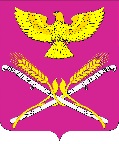 АДМИНИСТРАЦИЯНОВОПЕТРОВСКОГО СЕЛЬСКОГО ПОСЕЛЕНИЯПАВЛОВСКОГО РАЙОНАРАСПОРЯЖЕНИЕот 06.12.2019г.						                                  №  62-р                                                 станица НовопетровскаяО соблюдении Правил пожарной безопасности при проведении новогодних мероприятий в учреждениях культуры и образования Новопетровского сельского поселения             В соответствии с Федеральными законами от 6 октября 2003 года №131-ФЗ «Об общих принципах организации местного самоуправления в Российской Федерации», от 21 декабря 1994 года № 69-ФЗ «О пожарной безопасности», для соблюдения мер пожарной безопасности, общественного порядка и контроля за проведением массовых мероприятий на территории Новопетровского сельского поселения в дни Новогодних и Рождественских праздников:         1. При проведении новогодних праздников с массовым пребыванием людей строго руководствоваться Правилами пожарной безопасности в Российской Федерации (ППБ 01-03) и Правилами пожарной безопасности для учреждений культуры Российской Федерации (ВППБ 13-01-94).        2. Использовать помещения, обеспеченные не менее чем двумя эвакуационными выходами, не имеющие на окнах решеток  и  расположеннее не выше второго этажа.        3. Елку устанавливать на устойчивом основании и с таким расчетом, чтобы ветви не касались стен и потолка.        4. При использовании электрической осветительной сети без понижающего трансформатора на елке, применять гирлянды с последовательным выключением лампочек напряжением до 12 вольт, мощность которых не должна превышать 25 ватт.        5. При обнаружении неисправности в иллюминации (нагрев проводов, мигание лампочек, искрение), электросеть немедленно обесточить.        6. Запретить:-устройство елки без разрешения органов Государственного пожарного надзора;-проведение спектаклей и других представлений с использованием костюмов и декораций без пропитки огнезащитным составом;-проводить массовые мероприятия при неисправных или выключенных противопожарных устройствах и отсутствии первичных средств пожаротушения;-применять свечи, хлопушки, устраивать фейерверки и другие световые пожароопасные эффекты, которые могут привести к пожару;-применять электронагревательные приборы в помещениях, кроме отведенных для этой цели мест;-полностью гасить свет в помещении во время проведения представлений;-украшать елку целлулоидными игрушками, а также марлей и ватой.          7. Организовать дежурство в помещениях ответственных лиц за противопожарную безопасность на период с 29 декабря 2019 года по 9 января 2020 года.         8. Провести инструктаж ответственных дежурных о мерах пожарной безопасности и правилах эвакуации людей из помещений в случае пожара.          9. Организовать перед началом мероприятий осмотр всех помещений, запасных выходов на предмет полной готовности их в пожарном отношении и в обеспечении первичными средствами пожаротушения.         10. Заблаговременно сообщить в администрацию сельского поселения и в местную пожарную охрану дату и время проведения новогодних праздников.         11. Контроль за выполнение настоящего распоряжения возложить на специалиста 1 категории администрации Новопетровского сельского поселения Светлану Сергеевну Чернышову.         12. Распоряжение вступает в силу со дня его подписания.Глава Новопетровского сельскогопоселения Павловского района                                                    Е.А.Бессонов